During this unit we have explored some of the reasons why Christmas is significant for Christians. Write a response below that includes a description of some of the reasons why Christians celebrate Christmas as well as a reflection on what Christmas means to you.What are Christian’s celebrating at Christmas time?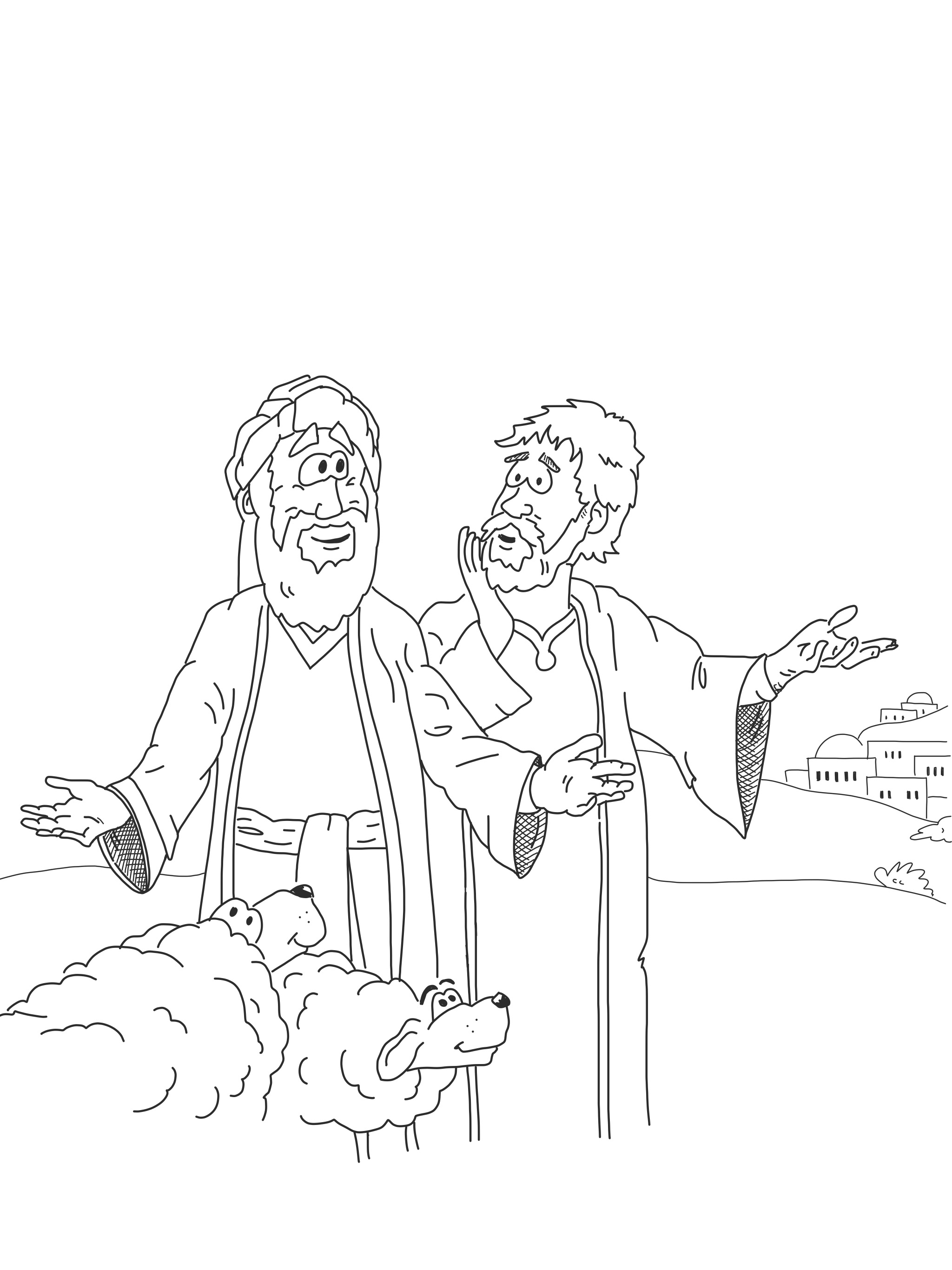 What does Christmas mean to you?